ProMo-Cymru Masnachol CyfMae popeth yn cychwyn gyda sgwrsSwydd Ddisgrifiad - Eiriolwr Gynghorwr Llinell GymorthCyflog:		£22,221Lleoliad:	Swyddfa Caerdydd a/neu weithio o gartrefOriau gwaith:	Llawn amser, rhan amser (gweithio shifftiau fel rhan o rota, gall hwn gael ei adolygu a'i newid yn ôl yr angen) Gwyliau:	25 diwrnod y flwyddyn (cyfatebiaeth llawn amser a pro rata os yn rhan amser - ddim yn berthnasol i weithwyr sesiynol)Cyfnod prawf:		6 mis Hyd Contract:	Parhaol yn amodol ar gyllid Atebol i:	Arweinydd Ymarferiad, Ansawdd a Gweithrediadau Llinellau CymorthGweledigaeth:	Mae ProMo-Cymru yn gweithio i sicrhau bod pobl ifanc a chymunedau yn wybodus, wedi'u hymgysylltu, cysylltu a'u clywed.Ein Dull o WeithioRydym yn gweithio'n gydweithiol i greu cysylltiadau rhwng pobl a gwasanaethau gan ddefnyddio creadigrwydd a thechnoleg ddigidol. Rydym yn cefnogi'r sector cyhoeddus a'r trydydd sector i ddychmygu, profi a chreu gwasanaethau gwell.Mae ProMo-Cymru yn gweithio gyda chymunedau drwy gyfathrebu, eiriolaeth, ymgysylltiad ddiwylliannol a chynhyrchiad digidol a chyfryngol. Mae dros 20 mlynedd o brofiad yn cyflawni prosiectau gwybodaeth ieuenctid digidol yn cyfarwyddo ein gwaith. Rydym yn rhannu'r wybodaeth yma gyda hyfforddiant ac ymgynghoriaeth, yn creu partneriaethau hir dymor sydd yn buddio pobl a sefydliadau.Mae ProMo-Cymru yn elusen gofrestredig ac yn fenter gymdeithasol; mae'r holl elw yn cael ei fuddsoddi'n ôl i mewn i'n prosiectau cymunedol.Amcan y Swydd:Fel aelod gwerthfawr o'r Tîm Gweithredu Cymdeithasol byddech yn trosglwyddo gwasanaethau llinell gymorth gwybodaeth, cyngor, cymorth ac eiriolaeth i blant, pobl ifanc, rhieni, gofalwyr a gweithwyr proffesiynol wedi'i selio ar hawliau ac yn canolbwyntio ar y person - gan gynnwys Meic / Llais a Dewis Pen-y-bont ar Ogwr / PECF/ MIEGByddech yn:gweithio i sicrhau hawliau poblgrymuso a galluogi pobl i wneud penderfyniadau gwyboduscyfarpar pobl â'r sgiliau a'r wybodaeth i wneud newidiadau yn eu bywydaucynorthwyo i hyrwyddo gwydnwch, iechyd a lles poblgalluogi i leisiau pobl cael eu clywed i ddylanwadu ar newid a gwneud gwahaniaethAm wybodaeth bellach ymwelwch â: ProMo-Cymru: www.promo.cymruMeic: www.meic.cymruLlais a Dewis Pen-y-bont ar Ogwr: www.llaisadewispenybontarogwr.cymruPorth Eiriolaeth Caerdydd a'r Fro (PECF): www.pecf.cymruMynediad i Eiriolaeth Gwent - www.mieg.cymruCyfrifoldebau Penodol:1. Llinell GymorthGweithio ar system shifft rota 7 diwrnod gan gynnwys penwythnosau, a nosweithiau (efallai adolygir hyn a'i newid lle bo angen) Ymateb ac ymdrin â chysylltiadau ar y ffôn, e-bost, neges testun a sgyrsiau ar-leinYmdrin â chysylltiadau gan amrywiaeth eang o ffynonellau gan gynnwys (ond nid yn gyfyngedig i) plant, pobl ifanc, rhieni, gofalwyr, gweithwyr proffesiynol, dinasyddion pryderus.Ymdrin â chysylltiadau o ran amrywiaeth eang o anghenion a materion gofal cymdeithasol / cefnogolYmateb i gysylltiadau a darparu gwybodaeth gywir, berthnasol ac addas a chyfeirio at adnoddau a theclynnau ar-lein/digidolYmateb i gysylltiadau a chyfeirio unigolion i asiantaethau a gwasanaethau cyhoeddus a trydydd parti perthnasol yn ôl y galw ac fel sydd angenYmateb i gysylltiadau a throsglwyddo cymorth ac / neu eiriolaeth wrth hwyluso hunan eiriolaeth, eiriolaeth anffurfiol, eiriolaeth ffurfiol, darparu cynrychiolaeth uniongyrchol, cyfeirio at wasanaethau eiriolaeth annibynnol / statudolYmdrin â chysylltiadau gyda phryderon diogelu a bygythiad i fywyd yn ôl y galw, ac mewn cytundeb â pholisïau a gweithdrefnauDarparu cefnogaeth ar alwad a dyletswydd ar sail cefnogaeth gyfoed mewn perthynas â diogelu, bygythiad i fywyd, a bod wrth gefn i'r staff llinell gymorth yn ôl y galw, ac mewn cytundeb â pholisïau a gweithdrefnauCadw cofnodion ysgrifenedig addas, casglu data monitro, a recordio gwybodaeth berthnasol yn ôl y galwCydweithredu gyda cheisiadau gan reolwyr a staff gweinyddolCyflawni tasgau gweinyddol yn ôl y galwGweithio'n hyblyg ac i gyflawni dyletswyddau rhesymol eraill yn ôl y galw2 Rhwydweithio a ChyfathrebuMaethu a chadw perthynas gwaith da gyda grwpiau, gwasanaethau ac asiantaethau eraillCysylltu a chyfathrebu'n effeithiol ac yn broffesiynol gydag amrywiaeth eang o unigolion, gweithwyr proffesiynol, a disgyblaethauCynnal a hyrwyddo proffil positif o wasanaethau ProMo-Cymru i'r byd allanolHyrwyddo a chodi ymwybyddiaeth o wasanaethau ProMo-Cymru i'r byd allanol.Siarad, chyflwyno a chynnal gweithdai ble'n addas ac yn ôl y galwTrefnu arddangosfeydd a chyfrannu mewn digwyddiadau ble'n addas ac yn ôl y galwRhannu llenyddiaeth a nwyddau ble'n addas ac yn ôl y galwCyfrannu i gynnwys, ymgyrchoedd a gweithgareddau cyfryngau cymdeithasol (neu debyg), ble'n addas ac yn ôl y galwCynnal a chadw at ffiniau proffesiynol addas3. Dysgu a DatblygiadDerbyn a chysylltu gyda threfniadau cefnogaeth a goruchwyliaethMynychu, cymryd rhan a chysylltu gyda chyfnewidion ymarfer, hyfforddiant mewnol, cyfarfodydd tîm, ac unrhyw gyfarfodydd mewnol perthnasol ac addas eraill yn ôl y galwGweithio'n annibynnol ac fel rhan o dîmBod yn gyfrifol am ddysgu a datblygiad eich hun ynghyd â'r ddarpariaeth gan ProMo-CymruBod yn gyfrifol am iechyd, diogelwch a lles eich hun ynghyd â'r ddarpariaeth gan ProMo-CymruCefnogi eich cyd-weithwyr, gan gynnwys (ond nid yn gyfyngedig i) cyfoedion, gweithwyr dan hyfforddiant, profiad gwaith, gwirfoddolwyr, myfyrwyr, staff sesiynol, a chymryd rhan mewn dysgu cyfrannol ac ymarfer adlewyrcholCymryd rhan mewn gwerthusiad blynyddolBod yn ymwybodol a glynu at holl bolisïau a gweithrediadau, a'r Llawlyfr i Gynghorwyr.Manylion y Person - Eiriolwr Gynghorwr Llinell GymorthBydd disgwyl i'r un sydd yn dal y swydd i ymgymryd ag unrhyw ddyletswyddau a thasgau rhesymol eraill fel sy'n ofynnol ac fel sydd ei angen, sydd efallai ddim yn cael ei nodi o fewn y swydd ddisgrifiad.Gall y swydd ddisgrifiad yma fod yn destun i adolygiad a newidiadau i gynnwys y fath ddyletswyddau a chyfrifoldebau penderfynir mewn ymgynghoriad â'r un sydd yn dal y swydd. Nid yw'n fwriad iddo fod yn anhyblyg, ond dylid ei ystyried fel darparu fframwaith mae'r unigolyn yn gweithio iddo.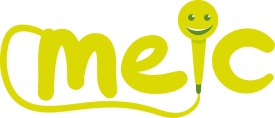 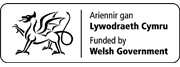 GofyniadHanfodolDymunolSut Canfyddir / AsesirAddysg/Cymwysterau:Addysg cynt, diweddar a phresennol a datblygiadau proffesiynol sydd yn berthnasol i'r swydd hon.Ffurflen gaisDealltwriaeth / Ymwybyddiaeth / Gwybodaeth: Eich dealltwriaeth, ymwybyddiaeth a gwybodaeth o ran perthnasedd y:- CCUHP- Deddf Gwasanaethau Cymdeithasol a LlesiantEich dealltwriaeth, ymwybyddiaeth a gwybodaeth o ran perthnasedd polisi yn ymwneud â: - iechyd meddwl a llesiant emosiynol- llymder, tlodi ac amddifadeddEich dealltwriaeth, ymwybyddiaeth a gwybodaeth o ran y gwasanaethau a'r adnoddau sydd ar gael i gyfarfod ystod eang o anghenionEich dealltwriaeth, ymwybyddiaeth a gwybodaeth o ran eiriolaethFfurflen gais a chyfweliadSgiliau/Gallu: Eich gallu i gyfathrebu yn effeithiol gydag ystod eang o bobl gydag anghenion amrywiol ac mewn cyflyrau emosiynol amrywiol.Eich gallu i gyfathrebu yn effeithiol wyneb i wyneb, ar y ffôn, trwy neges wib / sgwrs ar y we, neges testun ac e-bostEich gallu i gyfarfod anghenion pobl wrth roi gwybodaeth, cyngor a chymorthEich gallu i gefnogi hunan effeithiolrwydd pobl i gyflawni newid positifEich gallu i ymateb yn effeithiol i sefyllfaoedd annisgwyl / rhai nad ellir cynllunio na pharatoi amdanynt.Eich gallu i gynllunio, rheoli a threfnu amser a gwaith eich hun, ac yng nghyd-destun gwaith tîmEich gallu i gofnodi a chadw cofnodion at ddibenion casglu data ac adroddiadauEich gallu i reoli a gweithio gydag amrywiaeth o TGChY gallu i gyfathrebu yn y GymraegFfurflen gais a chyfweliadProfiadEich profiad o weithio gydag un neu fwy o'r canlynol:- Plant a phobl ifanc (bregus / is-wasanaethwyd) - Oedolion (bregus / is-wasanaethwyd)Eich profiad o weithio ar y cyd gyda chyd-weithwyr, gweithwyr proffesiynol, aelodau'r cyhoedd, a thebyg Profiad o weithio ar linell gymorthProfiad o EiriolaethFfurflen gais a chyfweliadPriodweddau / Rhinweddau:Seiliedig ar hawliauSeiliedig ar werthHunan ymwybyddiaethFfurflen gais a chyfweliadGofynion eraill:Y gallu i yrru car, mynediad i fodd trafnidiaeth bersonol, trwydded glanFfurflen gais